Use this form to request minor changes in existing programs (majors, minors, certificates, or specializations). The university Vice President for Academic Affairs approves minor program modifications and they are included in the Annual Minor Program Modification Summary form.University ApprovalTo the Board of Regents and the Executive Director: I certify that I have read this proposal, that I believe it to be accurate, and that it has been evaluated and approved as provided by university policy.This modification addresses a change in (place an “X” in the appropriate box):Effective date of change: Program Degree Level (place an “X” in the appropriate box):Category (place an “X” in the appropriate box):Is the program associated with a current articulation agreement?   If yes, will the articulation agreement need to be updated with the partner institution as a result of this minor program modification? Why or why not?Primary Aspects of the Modification (add lines or adjust cell size as needed):Explanation of the Change:The reasons for the proposed changes vary by course. These proposed changes have been made in consultation with Drs. Mary Bell and Tom Halverson. The replacement of CSC 145 (Cyber Security Fundamentals) with CSC 134 (Introduction to Cyber) simply reflects a curriculum change made in the Cyber Operations program. CSC 145 will no longer be offered.The replacement of CSC 163 (Hardware) with a new, introductory level CLI course on the Intelligence Community is to fill a notable curricular gap in the program. At present, despite its title, the CLI program has relatively few courses that focus on the intelligence agencies and their collection methods. The proposed change will address this gap in the course offerings. Of note, CSC 163 is a prerequisite of CSC 388 (Computer Forensics Fundamentals) – a course that CLI students with a Digital Forensics specialization must take. The prerequisites for CSC 388 are in the process of being removed, so the elimination of CSC 163 should not impact CLI students. The decision to require CSC 247 (Artificial Intelligence) and eliminate CSC 250 and CIS 275 as options is in response to recent technological advances. It is critical that CLI students have exposure to the concepts and algorithms at the foundation of AI.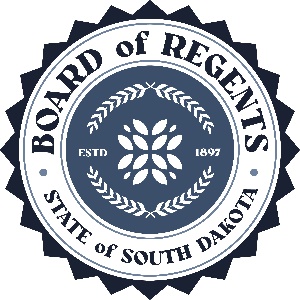 SOUTH DAKOTA BOARD OF REGENTSACADEMIC AFFAIRS FORMSMinor Program ModificationUNIVERSITY:PROGRAM TITLE:Cyber Leadership and IntelligenceCIP CODE:290202UNIVERSITY DEPARTMENT:Social SciencesBANNER DEPARTMENT CODE:DSOSUNIVERSITY DIVISION:Arts and SciencesBANNER DIVISION CODE:8AVice President of Academic Affairs or President of the UniversityDateCourse deletions that do not change the nature of the program, or distribution of courses in the program, or change of total credit hours requiredCourse additions that do not change the nature of the program, or distribution of courses in the program, or change of total credit hours requiredRevised courses in the program.AssociateBachelor’sMaster’sDoctoralCertificateSpecializationMinorMajorYesNoExisting CurriculumExisting CurriculumExisting CurriculumExisting CurriculumProposed Curriculum (highlight changes)Proposed Curriculum (highlight changes)Proposed Curriculum (highlight changes)Proposed Curriculum (highlight changes)Proposed Curriculum (highlight changes)Proposed Curriculum (highlight changes)Pref.Num.TitleCr.Hrs.Pref.Pref.Num.TitleCr. Hrs.CLI101Introduction to Cyber Leadership 3CLICLI101Introduction to Cyber Leadership 3CLICLI110The US Intelligence Community3CLI242Cyber Social Science Methods and Analysis 3CLICLI242Cyber Social Science Methods and Analysis 3CLI320Religion, Beliefs, and Technology 3CLICLI320Religion, Beliefs, and Technology 3CLI420Cyber Leadership3CLICLI420Cyber Leadership3CLIorCLI494498InternshipUndergraduate Research Project3CLIorCLICLIorCLI494498InternshipUndergraduate Research Project3CSC105Introduction to Computers3CSCCSC105Introduction to Computers3CSCCSC134Introduction to Cyber3CSC145Cyber Security Fundamentals3CSC163Hardware, Virtualization, and Data Communication3CSCorCSC150123Computer Science IProblem Solving and Programming3CSCorCSCCSCorCSC150123Computer Science IProblem Solving and Programming3CSCorCIS250275Computer Science IIWeb Application Programming33CSCCSC247Introduction to Artificial Intelligence3CSC 321Cyber Law and Policy3CSCCSC321Cyber Law and Policy3ENGL212World Literature II3ENGLENGL212World Literature II3HIST 468US and World Affairs: 1900-Present3HISTHIST468US and World Affairs: 1900-Present3Choose 9 credits from the following:Choose 9 credits from the following:Choose 9 credits from the following:9Choose 9 credits from the following:Choose 9 credits from the following:Choose 9 credits from the following:Choose 9 credits from the following:9CLI310Hacking, Hackers, and Hacktivism3CLICLI310Hacking, Hackers, and Hacktivism3CLI430Intelligence Failures3CLICLI430Intelligence Failures3CLI370Cyber-Ethics3CLICLI370Cyber-Ethics3CLI492Topics3CLICLI492Topics3HIST358The United States Since 19413HISTHIST358The United States Since 19413Choose one of the following specializations: Digital Forensics (18 credits)Choose one of the following specializations: Digital Forensics (18 credits)Choose one of the following specializations: Digital Forensics (18 credits)Choose one of the following specializations: Digital Forensics (18 credits)Choose one of the following specializations: Digital Forensics (18 credits)Choose one of the following specializations: Digital Forensics (18 credits)Choose one of the following specializations: Digital Forensics (18 credits)CSC328Operating Environments3CSCCSC328Operating Environments3CSC285Networking I3CSCCSC285Networking I3CSC 385Networking II3CSCCSC385Networking II3CSC388Computer Forensics Fundamentals3CSCCSC388Computer Forensics Fundamentals3CSC418Advanced Computer Forensics3CSCCSC418Advanced Computer Forensics3CSC419Advanced Windows Forensics3CSCCSC419Advanced Windows Forensics3World Affairs and Human Behavior Specialization (18 credits)World Affairs and Human Behavior Specialization (18 credits)World Affairs and Human Behavior Specialization (18 credits)World Affairs and Human Behavior Specialization (18 credits)World Affairs and Human Behavior Specialization (18 credits)World Affairs and Human Behavior Specialization (18 credits)World Affairs and Human Behavior Specialization (18 credits)CLI410National Security Law3CLICLI410National Security Law3CLI440Cybercrime3CLICLI440Cybercrime3CLI470Online Radicalization3CLICLI470Online Radicalization3POLS440Comparative Government3POLSPOLS440Comparative Government3SOC402Social Deviance3SOCSOC402Social Deviance3MCOM353Digital Media CommunicationsMCOMMCOM353Digital Media Communications3CMST470Intercultural Communication3CMSTCMST470Intercultural Communication3Total number of hours required for major, minor, or specializationTotal number of hours required for major, minor, or specializationTotal number of hours required for major, minor, or specialization54Total number of hours required for major, minor, or specializationTotal number of hours required for major, minor, or specializationTotal number of hours required for major, minor, or specialization54Total number of hours required for degreeTotal number of hours required for degreeTotal number of hours required for degree120Total number of hours required for degreeTotal number of hours required for degreeTotal number of hours required for degree120